Cabo VerdeCabo VerdeCabo VerdeCabo VerdeJuly 2023July 2023July 2023July 2023MondayTuesdayWednesdayThursdayFridaySaturdaySunday123456789Independence Day10111213141516171819202122232425262728293031NOTES: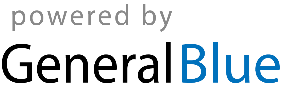 